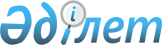 Мемлекет меншігіндегі тарих және мәдениет ескерткіштерін пайдалануға жалдау ақысының ставкаларын белгілеу туралы
					
			Күшін жойған
			
			
		
					Қазақстан Республикасы Үкіметінің 2007 жылғы 2 қарашадағы N 1031 Қаулысы. Күші жойылды - Қазақстан Республикасы Үкіметінің 2015 жылғы 10 маусымдағы № 426 қаулысымен      Ескерту. Күші жойылды - ҚР Үкіметінің 10.06.2015 № 426 қаулысымен.      "Тарихи-мәдени мұра объектілерін қорғау және пайдалану туралы" Қазақстан Республикасының 1992 жылғы 2 шілдедегі Заңының17-бабының 3) тармақшасына сәйкес Қазақстан Республикасының Үкіметі ҚАУЛЫ ЕТЕДІ:



      1. Қосымшаға сәйкес мемлекет меншігіндегі тарих және мәдениет ескерткіштерін пайдалануға жалдау ақысының ставкалары белгіленсін.



      2. Осы қаулы алғаш рет ресми жарияланғаннан кейін он күнтізбелік күн өткен соң қолданысқа енгізіледі.        Қазақстан Республикасының 

      Премьер-Министрі 

                                             Қазақстан Республикасы 

                                                   Үкіметінің 

                                             2007 жылғы 2 қарашадағы 

                                                 N 1031 қаулысына 

                                                      қосымша       Ескерту. Қосымша жаңа редакцияда - ҚР Үкіметінің 2012.01.17 № 79 (2012.01.01 бастап қолданысқа енгізіледі) Қаулысымен. 

Мемлекет меншігіндегі тарих және мәдениет

ескерткіштерін пайдаланудағы жалдау ақысының ставкаларыкестенің жалғасы      Ескертпе:

      Мемлекет меншігіндегі тарих және мәдениет ескерткіштерін пайдаланудағы жалдау ақысы ставкаларының есебі 1 шаршы метр үшін айлық есептік көрсеткішпен жалдау ақысының ставкасын жалдау ақысының ставкаларына және жалға берілетін алаң санына әсер ететін факторлар ескеріле отырып, көбейту жолымен есептеледі.
					© 2012. Қазақстан Республикасы Әділет министрлігінің «Қазақстан Республикасының Заңнама және құқықтық ақпарат институты» ШЖҚ РМК
				р/с

№Жалдау ақысының ставкаларына әсер ететін факторлар жіктеуішіЖалдау ақысының ставкаларына әсер ететін факторлар жіктеуішіЖалдау ақысының ставкаларына әсер ететін факторлар жіктеуішіОблыстардың, республикалық маңызы бар қалалардың, астананың атауларыОблыстардың, республикалық маңызы бар қалалардың, астананың атауларыОблыстардың, республикалық маңызы бар қалалардың, астананың атауларыОблыстардың, республикалық маңызы бар қалалардың, астананың атауларыОблыстардың, республикалық маңызы бар қалалардың, астананың атауларыОблыстардың, республикалық маңызы бар қалалардың, астананың атауларыр/с

№Жалдау ақысының ставкаларына әсер ететін факторлар жіктеуішіЖалдау ақысының ставкаларына әсер ететін факторлар жіктеуішіЖалдау ақысының ставкаларына әсер ететін факторлар жіктеуішіАстана қ,Алматы қ,Ақмола облысыАқтөбе облысыАлматы облысыАтырау облысы12223456781.1 шаршы метр үшін айлық есептік көрсеткішпен жалдау ақысының ставкасы (жылына)1 шаршы метр үшін айлық есептік көрсеткішпен жалдау ақысының ставкасы (жылына)1 шаршы метр үшін айлық есептік көрсеткішпен жалдау ақысының ставкасы (жылына)3,03,01,51,51,51,52.1. Объектінің құрылыс түрі1.1 кеңселік1.1 кеңселік1111112.1. Объектінің құрылыс түрі1.2 өндірістік1.2 өндірістік0,80,80,80,80,80,82.1. Объектінің құрылыс түрі1.3 қоймалық1.3 қоймалық0,60,60,60,60,60,63.2. Тұрғын емес үй-жай2.1 бөлек тұрған құрылыс2.1 бөлек тұрған құрылыс1111113.2. Тұрғын емес үй-жай2.2 кіріктірілген жапсарлас бөлік2.2 кіріктірілген жапсарлас бөлік0,90,90,90,90,90,93.2. Тұрғын емес үй-жай2.3 цокольдік (жартылай жертөле) бөлігі2.3 цокольдік (жартылай жертөле) бөлігі0,70,70,70,70,70,73.2. Тұрғын емес үй-жай2.4. жертөле бөлігі2.4. жертөле бөлігі0,60,60,60,60,60,64.3. Объектінің жайлылық дәрежесі3.1. барлық инженерлік-техникалық құрылғылары бар үй-жайлар үшін3.1. барлық инженерлік-техникалық құрылғылары бар үй-жайлар үшін1,01,01,01,01,01,04.3. Объектінің жайлылық дәрежесі3.2. коммуникацияның қандай-да бір түрі болмаған жағдайда әрбір түріне азайтылады:3.2. коммуникацияның қандай-да бір түрі болмаған жағдайда әрбір түріне азайтылады:0,10,10,10,10,10,15.4. Объектінің аумақтық орналасуы4.1. Алматы және Астана қалалары үшін:қаланың орталығы3,03,03,03,03,03,05.4. Объектінің аумақтық орналасуы4.1. Алматы және Астана қалалары үшін:қаланың шеті1,51,51,51,51,51,55.4. Объектінің аумақтық орналасуы4.1. Алматы және Астана қалалары үшін:қаланың қалған бөлігі2,02,02,02,02,02,05.4. Объектінің аумақтық орналасуы4.2. облыс орталықтары үшін:қаланың орталығы2,02,02,02,02,02,05.4. Объектінің аумақтық орналасуы4.2. облыс орталықтары үшін:қаланың шеті1,21,21,21,21,21,25.4. Объектінің аумақтық орналасуы4.2. облыс орталықтары үшін:қаланың қалған бөлігі1,51,51,51,51,51,55.4. Объектінің аумақтық орналасуы4.3. облыстық маңызы бар қалалар үшін:қаланың орталығы1,51,51,51,51,51,55.4. Объектінің аумақтық орналасуы4.3. облыстық маңызы бар қалалар үшін:қаланың шеті0,90,90,90,90,90,95.4. Объектінің аумақтық орналасуы4.3. облыстық маңызы бар қалалар үшін:қаланың басқа бөлігі1,21,21,21,21,21,24.4. аудан орталықтары үшінқаланың орталығы1,01,01,01,01,01,04.4. аудан орталықтары үшінқаланың шеті0,70,70,70,70,70,74.5 кенттер және ауылдық елді мекендер4.5 кенттер және ауылдық елді мекендер0,50,50,50,50,5Шығыс Қазақстан облысыЖамбыл облысыБатыс Қазақстан облысыҚарағанды облысыҚостанай облысыҚызылорда облысыМаңғыстау облысыПавлодар облысыСолтүстік Қазақстан облысыОңтүстік Қазақстан облысы91011121314151617181,51,51,51,51,51,51,51,51,51,511111111110,80,80,80,80,80,80,80,80,80,80,60,60,60,60,60,60,60,60,60,611111111110,90,90,90,90,90,90,90,90,90,90,70,70,70,70,70,70,70,70,70,70,60,60,60,60,60,60,60,60,60,61,01,01,01,01,01,01,01,01,01,00,10,10,10,10,10,10,10,10,10,13,03,03,03,03,03,03,03,03,03,01,51,51,51,51,51,51,51,51,51,52,02,02,02,02,02,02,02,02,02,02,02,02,02,02,02,02,02,02,02,01,21,21,21,21,21,21,21,21,21,21,51,51,51,51,51,51,51,51,51,51,51,51,51,51,51,51,51,51,51,50,90,90,90,90,90,90,90,90,90,91,21,21,21,21,21,21,21,21,21,21,01,01,01,01,01,01,01,01,01,00,70,70,70,70,70,70,70,70,70,70,50,50,50,50,50,50,50,50,50,5